СООБЩЕНИЕ о проведении общего собрания собственников помещений в многоквартирном доме, расположенном по адресу:Московская область, г Раменское, ул Крымская, д. 4УВАЖАЕМЫЙ СОБСТВЕННИК!Сообщаем Вам о проведении внеочередного общего собрания собственников помещений в многоквартирном доме, расположенном по адресу: Московская область, г Раменское, ул Крымская, д. 4.Форма проведения собрания: Заочное голосование (с использованием системы) с использованием системы ЕИАС ЖКХПрием решений собственников по вопросам повестки дня производится путем голосования в личном кабинете гражданина ЕИАС ЖКХ МО (https://dom.mosreg.ru) или путем личной явки к администратору общего собрания.Порядок приема администратором общего собрания оформленных в письменной форме решений собственников помещений в многоквартирном доме по вопросам, поставленным на голосование: г Раменское, ул Крымская, д. 4, порядок приёма администратором ОСС решений собственников осуществляется с использованием информационной системы ЕИАС  ЖКХ  Московской области (https://dom.mosreg.ru).Дата и время начала и окончания проведения голосования с использованием системы ЕИАС ЖКХ МО по вопросам, поставленным на голосование:с 01.02.2023 09:10:00 по 31.03.2023 10:18:00Повестка дня общего собрания:1. Вопрос: Утверждение тарифа на содержание жилого помещения в размере 45,17  руб./кв.м с 01.04.2023 г. (без учета ОДН*). В случае, если собственники помещений в многоквартирном доме  на общем собрании не приняли решение об установлении размера платы за содержание жилого помещения, такой размер устанавливается органом местного самоуправления (п.4 ст.158 Жилищного кодекса РФ). Размер платы за содержание общего имущества МКД, утвержденный решением Совета депутатов Раменского городского округа Московской области от 30.11.2022 года  №15/2-СД для жилых домов со всеми удобствами составляет 47,19 руб./кв.м. в месяц (без учета ОДН*).
*ОДН- коммунальные ресурсы, потребляемые при использовании и содержании общего имущества в многоквартирном доме)

Утвердить тариф на содержание жилого помещения в размере 45,17 руб./кв.м с 01.04.2023 г. (без учета ОДН*). 

Предложено: Утвердить тариф на содержание жилого помещения в размере 45,17  руб./кв.м с 01.04.2023 г. (без учета ОДН*). В случае, если собственники помещений в многоквартирном доме  на общем собрании не приняли решение об установлении размера платы за содержание жилого помещения, такой размер устанавливается органом местного самоуправления (п.4 ст.158 Жилищного кодекса РФ). Размер платы за содержание общего имущества МКД, утвержденный решением Совета депутатов Раменского городского округа Московской области от 30.11.2022 года  №15/2-СД для жилых домов со всеми удобствами составляет 47,19 руб./кв.м. в месяц (без учета ОДН*).
*ОДН- коммунальные ресурсы, потребляемые при использовании и содержании общего имущества в многоквартирном доме)

Утвердить тариф на содержание жилого помещения в размере 45,17 руб./кв.м с 01.04.2023 г. (без учета ОДН*). 

Инициатор: ООО "МОИС Эксплуатация"

2. Вопрос: Использование иной информационной системы при проведении общего собрания собственников помещений в многоквартирном доме  в форме заочного голосования. 

Предложено: Использовать ЕИАС ЖКХ. 

Инициатор: ООО "МОИС Эксплуатация"

3. Вопрос: Определение лиц, которые от имени собственников помещений в многоквартирном доме уполномочены на использование системы или иных информационных систем при проведении общего собрания собственников помещений в многоквартирном доме в форме заочного голосования (администратора общего собрания собственников) с указанием СНИЛС и (или) ОГРН. 

Предложено: ООО "МОИС Эксплуатация", ОГРН: 1095040005390. 

Инициатор: ООО "МОИС Эксплуатация"

4. Вопрос: Порядок приема администратором общего собрания сообщений о проведении общих собраний собственников помещений в многоквартирном доме. 

Предложено: Утвердить порядок приема администратором общего собрания сообщений о проведении общих собраний собственников помещений в многоквартирном доме, путем обращения собственника  в письменной форме  в офис ООО "МОИС Эксплуатация". 

Инициатор: ООО "МОИС Эксплуатация"

5. Вопрос: Продолжительность голосования по вопросам повестки дня общего собрания собственников помещений в многоквартирном доме в форме заочного голосования с использованием системы. 

Предложено: Утвердить продолжительность голосования по вопросам повестки дня общего собрания собственников помещений в многоквартирном доме в форме заочного голосования с использованием системы не более 60 дней. 

Инициатор: ООО "МОИС Эксплуатация"

6. Вопрос: Порядок приема администратором общего собрания решений собственников помещений в многоквартирном доме по вопросам, поставленным на голосование. 

Предложено: Утвердить порядок приема администратором общего собрания решений собственников помещений в многоквартирном доме по вопросам, поставленным на голосование через систему ЕИАС ЖКХ, либо путем передачи бланка решения собственником на бумажном носителе в офис ООО "МОИС Эксплуатация". 

Инициатор: ООО "МОИС Эксплуатация"Ознакомиться с материалами и документами по вопросам повестки дня общего собрания можно по адресу: г Раменское, ул Крымская, д. 4, на информационном стендеПорядок ознакомления с информацией:на официальном сайте ООО "МОИС  Эксплуатация" (http://mois-exp.ru) , на информационных стендах в подъезде многоквартирного дома, в информационной системе ЕИАС ЖКХ (https://dom.mosreg.ru).Сведения об администраторе общего собрания:ООО "МОИС Эксплуатация", ОГРН: 1095040005390, http://mois-exp.ru/Настоящее собрание проводится с использованием Единой информационно-аналитической системы жилищно-коммунального хозяйства Московской области в соответствии с Распоряжением Министерства ЖКХ МО от 04.08.2020 № 283-РВ "О внесении изменений в Порядок проведения общих собраний собственников помещений в многоквартирном доме, опроса и информирования в электронном виде с использованием Единой информационно-аналитической системы жилищно-коммунального хозяйства Московской области" Напоминаем Вам:Каждый собственник на общем собрании обладает количеством голосов пропорционально доле его участия, установленной в соответствии с положениями Жилищного кодекса Российской Федерации.Решение общего собрания, принятое в установленном Жилищным кодексом порядке, является обязательным для всех собственников помещений в многоквартирном доме, в том числе для тех, которые независимо от причин не приняли участия в голосовании (ч. 5 ст. 46 Жилищного кодекса Российской Федерации).Собственник помещения в многоквартирном доме вправе не позднее чем за пять рабочих дней до даты проведения первого общего собрания собственников помещений в многоквартирном доме в форме заочного голосования с использованием системы представить лицу, осуществляющему управление многоквартирным домом, письменный отказ от проведения данного общего собрания. Лицо, осуществляющее управление многоквартирным домом, обязано регистрировать такие отказы и не позднее чем за два рабочих дня до даты проведения данного общего собрания представить их собственнику помещения в многоквартирном доме, по инициативе которого проводится первое общее собрание собственников помещений в многоквартирном доме в форме заочного голосования с использованием системы, или учесть отказы в случае, если данное общее собрание проводится по инициативе лица, осуществляющего управление многоквартирным домом. Первое общее собрание собственников помещений в многоквартирном доме в форме заочного голосования с использованием системы не может быть проведено в случае поступления лицу, осуществляющему полномочия администратора общего собрания, информации о наличии письменных отказов от проведения данного общего собрания собственников, обладающих более чем пятьюдесятью процентами голосов от общего числа голосов собственников помещений в многоквартирном доме (часть 2.1 ст. 47.1. ЖК РФ)Для участия в общем собрании собственников помещений в многоквартирном доме в форме заочного голосования с использованием ЕИАС ЖКХ необходимо:авторизоваться с использованием ЕСИА в личном кабинете гражданина на портале ЕИАС ЖКХ в сети Интернет по адресу dom.mosreg.ruесли в личном кабинете отсутствует информация о собственности, то необходимо указать помещение, собственником которого Вы являетесь, в разделе «Собственность» личного кабинета.принять участие в общем собрании в разделе «Общие собрания» личного кабинетаучастие в общем собрании также доступно в мобильном приложении: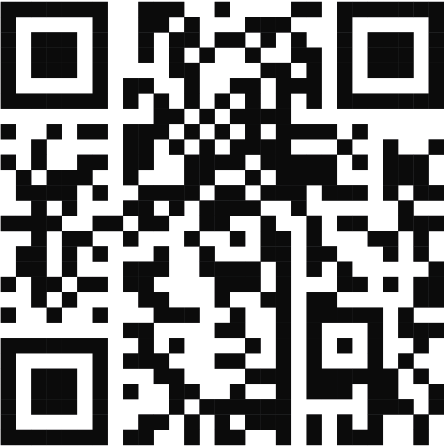 Скачать мобильное приложение ЕИАС ЖКХС уважением, инициатор общего собранияООО "МОИС Эксплуатация" ОГРН 1095040005390 (дата присвоения 05.10.2009) ИНН 5040094043